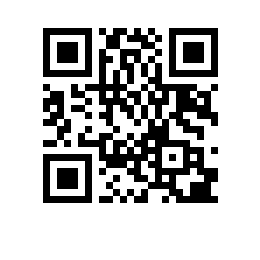 О порядке подготовки и проведения конкурса на замещение должностей педагогических работников, относящихся к профессорско-преподавательскому составу, в Национальном исследовательском университете «Высшая школа экономики»В соответствии с Положением о порядке замещения должностей педагогических работников, относящихся к профессорско-преподавательскому составу, утвержденным приказом Минобрнауки РФ от 23.07.2015 № 749,ПРИКАЗЫВАЮ:Директору по порталу Коптюбенко Д.Б. разместить на корпоративном сайте (портале) Национального исследовательского университета «Высшая школа экономики» (далее – НИУ ВШЭ) объявление о конкурсе на замещение вакантных должностей педагогических работников, относящихся к профессорско-преподавательскому составу (далее соответственно – конкурс, ППС) НИУ ВШЭ, не позднее 21.10.2021, согласно приложению. 2. Ученому секретарю НИУ ВШЭ, ученым секретарям факультетов, заведующим кафедрами и общеуниверситетскими кафедрами, руководителям структурных подразделений, осуществляющих образовательную деятельность,  директору по персоналу в срок до 23.10.2021 разместить настоящий приказ на интернет-страницах ученого совета НИУ ВШЭ, ученого совета соответствующего факультета (в том числе на интернет-страницах департаментов, школ, институтов факультета), кафедр, общеуниверситетских кафедр, структурных подразделений, осуществляющих образовательную деятельность, а также на интернет-странице, Управления персонала в рамках корпоративного сайта (портала) НИУ ВШЭ.3. Начальнику Управления цифровизации образования Зимовцу А.С., начиная с даты объявления конкурса, организовать регистрацию претендентов для участия в конкурсе ППС НИУ ВШЭ в электронной конкурсной системе НИУ ВШЭ.4. Директору по персоналу Молодых Е.А. организовать прием заявлений претендентов для участия в конкурсе в сроки, указанные в объявлении о проведении конкурса, через Единую приемную НИУ ВШЭ.5. Заместителю первого проректора Артюховой Е.А. представить в срок до 07.12.2021 в Управление персонала и ученому секретарю НИУ ВШЭ сведения о ППС, работающих в НИУ ВШЭ и не подавших в срок, указанный в объявлении о проведении конкурса, заявления для участия в конкурсе.6. Заведующим кафедрами и общеуниверситетскими кафедрами, деканам факультетов, руководителям департаментов/школ/институтов факультетов, руководителям структурных подразделений, осуществляющих образовательную деятельность, провести обсуждение претендентов на должности ППС:6.1. в срок до 17.12.2021 на заседаниях кафедр/департаментов/школ факультетов/иных структурных подразделений, осуществляющих образовательную деятельность;6.2. в срок до 14.01.2022 на заседаниях кадровых комиссий департаментов/школ/факультетов/иных структурных подразделений, осуществляющих образовательную деятельность, при необходимости на заседаниях ученых советов факультетов, ученых советов иных структурных подразделений, осуществляющих образовательную деятельность.7. Ученому секретарю НИУ ВШЭ Савельевой Н.Ю.:7.1.  в срок до 17.02.2022 организовать работу кадровой комиссии ученого совета НИУ ВШЭ по обсуждению претендентов на должности ППС;7.2. в срок до 22.02.2022 определить формат проведения заседания ученого совета НИУ ВШЭ по конкурсу на должности ППС НИУ ВШЭ с размещением информации на корпоративном сайте (портале) НИУ ВШЭ.8. Провести конкурс на заседании ученого совета НИУ ВШЭ 25.02.2022 с организацией голосования с использованием электронного Сервиса для тайного голосования по конкурсу на должности ППС НИУ ВШЭ.9. Контроль исполнения приказа возложить на первого проректора Радаева В.В.Ректор								           	          Н.Ю. Анисимов